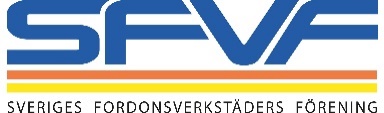 Pressmeddelande 2019-01-24SFVF fortsätter växa – MAN ansluter sigLastbilsimportören MAN Truck & Bus Sverige AB ansluter sig till Sveriges Fordonsverkstäders Förening, SFVF. Därmed blir Nordens största branschförening ännu större även bland tunga fordon.– Vi ser positivt på SFVF:s arbete, särskilt i dialogen med myndigheter, departement och verk. Detta bidrar till att även vi som generalagent tillsammans med servicepartners får vår bransch hörd. Initiativet att ansluta oss till SFVF kommer att underlätta arbetet med branschfrågor mellan oss som generalagent och våra servicepartners, vilket gynnar alla parter, säger Christer Pettersson, servicemarknadschef för MAN Sverige. – Återigen har SFVF visat att en aktiv förening behövs. När en generalagent vill utveckla sig, öppna egna verkstäder och ansluter sig till SFVF sänder det en mycket tydlig signal. Det är ett kvitto på att det vi gör är bra, fortsätter Bo Ericsson. – Sveriges Fordonsverkstäders Förening har på många sätt visat att samarbetet kommer att öka tryggheten för såväl servicepartners som kunder. Dessutom kommer vi kunna dra nytta av SFVF:s tjänster inom bland annat kompetensutveckling, vilket ligger helt i linje med MAN:s fokus på kvalitet, säger Christer Pettersson. För ytterligare information, kontakta:Christer Pettersson, servicemarknadschef för MAN Sverige, 072-225 91 09
Bo Ericsson, vd SFVF, 08-519 475 11Om SFVFSFVF, Sveriges Fordonsverkstäders Förening, är Nordens största bilbranschförening och representerar över 2 200 seriösa medlemsföretag. Våra medlemmar består av professionella service-, däck-, glas- och skadeverkstäder, bil-, husbil- och husvagnhandlare samt rekonditioneringsföretag för personbilar och lastbilar.SFVF samverkar med myndigheter, departement och organisationer på den svenska bileftermarknaden. Vi bevakar, informerar, är med och påverkar regler, lagar och övergripande beslut i branschen för att förbättra villkoren både för bilägare och våra medlemsföretag.Sveriges Fordonsverkstäders Förening är medlem i den europeiska samarbetsorganisationen för bilhandel och bilverkstäder, CECRA, samt driver genom samarbetet AFCAR kampanjen för bilägarnas och verkstädernas rättigheter, Rigth-to-Repair Campaign, förkortat R2RC.